●団　体　名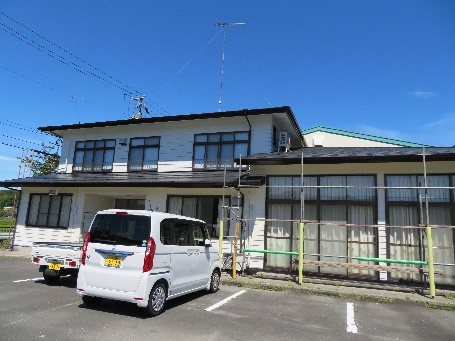 上内田地域生涯学習センター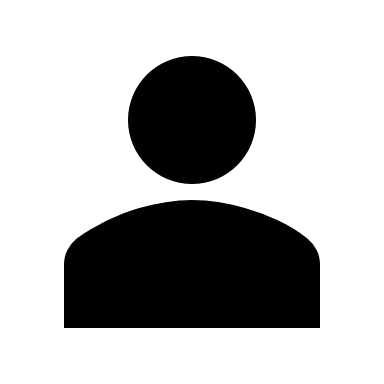 団体概要主な活動内容　センターの利用管理等活動人数　　　　　　　2人（事務局員）主な活動場所　上内田地域生涯学習センター１　活動内容上内田地域生涯学習センターは、各種打合せのほか、地区民が集う交流の場でもあります。利用者が安心してセンターを利用できるよう、検温・消毒・チェックシートの記入が一度にできる台を用意しました。また、台を導入するにあたり、天井のLED電灯を増設しました。薄暗かった玄関が明るくなり、雰囲気も明るくなりました。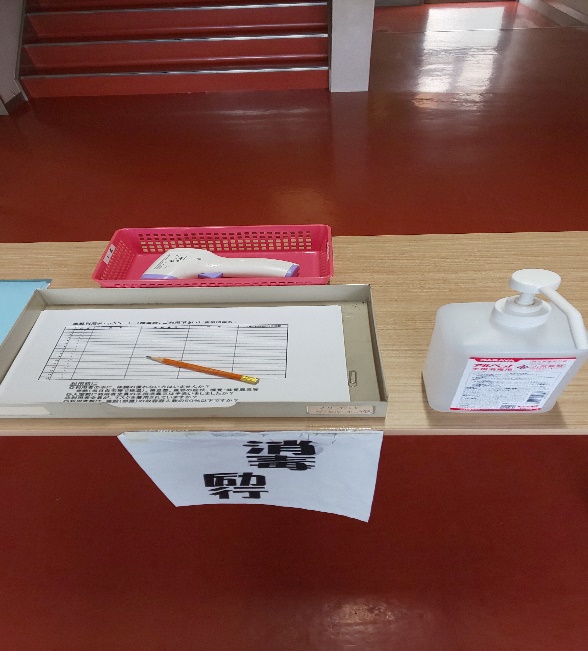 2　工夫点利用者、管理者双方が継続的に取り組めるよう、わかりやすく、シンプルにしました。また、チェックシートに注意事項を示したことで、利用者がルールを守って気持ちよく利用することができています。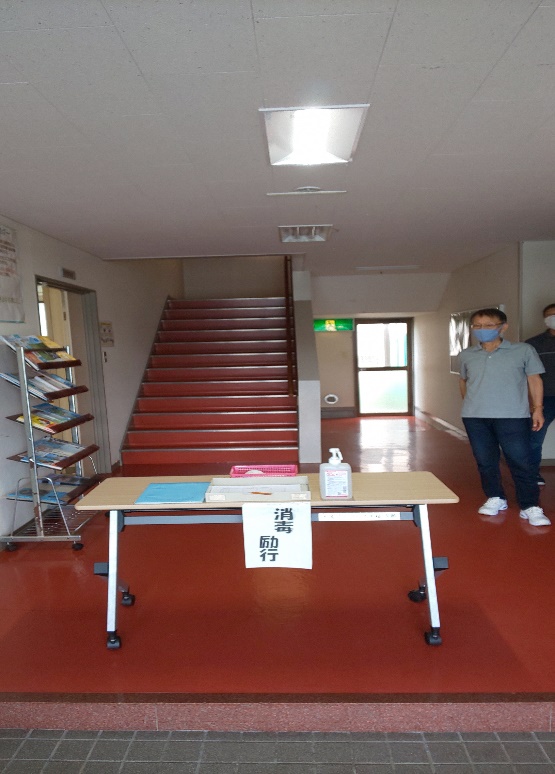 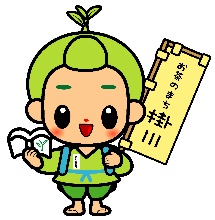 活動内容・工夫点